          [АРАР                                                             ПОСТАНОВЛЕНИЕ      26  декабрь   2018  й.                     №     266                   26  декабря   2018 г.Об утверждении перечня кодов подвидов доходов бюджета сельского поселения  Чекмагушевский  сельсовет муниципального района Чекмагушевский район Республики БашкортостанВ соответствии с положениями Бюджетного кодекса Российской Федерации, Администрация сельского поселения Чекмагушевский сельсовет муниципального района Чекмагушевский район Республики Башкортостан ПОСТАНОВЛЯЕТ:1. Утвердить перечень кодов подвидов  доходов по видам доходов бюджета сельского поселения Чекмагушевский  сельсовет муниципального района Чекмагушевский район Республики Башкортостан, главными администраторами которых являются органы местного самоуправления  сельского поселения  Чекмагушевский сельсовет муниципального района  Чекмагушевский район Республики Башкортостан согласно приложению № 1 к настоящему постановлению. 2. Настоящее постановление вступает в силу с 1 января  2019 года.             3. Признать утратившими силу   постановление администрации сельского поселения Чекмагушевский  сельсовет муниципального района  Чекмагушевский район Республики Башкортостан от 28 декабря  2017 года № 291 «Об утверждении перечня кодов подвидов доходов бюджета сельского поселения  Чекмагушевский  сельсовет муниципального района Чекмагушевский район Республики Башкортостан» со всеми внесенными изменениями и дополнениями.4. Контроль за исполнением настоящего постановления возложить на управляющего делами.Исполняющий полномочия   главы сельского поселения					          Ф.А. Ишмуратов                                                                     Приложение № 1                                                                      к постановлению Администрации                                                                      сельского поселения                                                                      Чекмагушевский   сельсовет                                                                      муниципального  района                                                                      Чекмагушевский район                                                                           Республики Башкортостан          от   26  декабря   2018 г. № 266 Переченькодов подвидов доходов по видам доходов, главными администраторами которых являются органы местного самоуправления сельского поселения  Чекмагушевский сельсовет муниципального района  Чекмагушевский район Республики Башкортостан  В целях упорядочения платежей, поступающих от предоставления субсидий, субвенций и иных межбюджетных трансфертов, имеющих целевое назначение, в рамках первого - четвертого знаков подвида доходов классификации доходов бюджетов по видам доходов:000 1 08 04020 01 0000 110 «Государственная пошлина за совершение нотариальных действий должностными лицами органов местного самоуправления, уполномоченными в соответствии с законодательными актами Российской Федерации на совершение нотариальных действий» установить следующую структуру кода подвида доходов:000 2 02 20077 10 0000 150 «Субсидии бюджетам сельских поселений на софинансирование капитальных вложений в объекты муниципальной собственности»» установить следующую структуру кода подвида доходов:000 2 02 29999 10 0000 150 «Прочие субсидии бюджетам сельских поселений» установить следующую структуру кода подвида доходов:000 2 02 49999 10 0000 150 «Прочие межбюджетные трансферты, передаваемые бюджетам сельских поселений» установить следующую структуру кода подвида доходов:000 2 07 05030 10 0000 150 «Прочие безвозмездные поступления в бюджеты сельских поселений» установить следующую структуру кода подвида доходов:БАШ[ОРТОСТАН  РЕСПУБЛИКА]ЫСА[МА{ОШ  РАЙОНЫ муниципаль районЫНЫ@   СА[МА{ОШ АУЫЛ СОВЕТЫ АУЫЛ  БИЛ^м^]Е ХАКИМИ^ТЕ 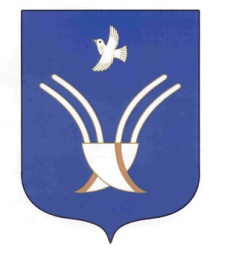 АДМИНИСТРАЦИЯ          сельского поселения ЧЕКмаГУшевский сельсоветмуниципального района Чекмагушевский район Республики БашкортостанКодподвида                                   Подвид дохода1000 110сумма платежа (перерасчеты, недоимка и задолженность по соответствующему платежу, в том числе по отмененному)4000 110прочие поступления7217 150Субсидии на осуществление мероприятий по обеспечению территории Республики Башкортостан документацией по планировке территорий7240 150Субсидии на софинансирование капитальных вложений в объекты муниципальной собственности7211 150Субсидии на проведение кадастровых работ по межеванию земельных участков в целях их предоставления гражданам для индивидуального жилищного строительства однократно и бесплатно7235 150Субсидии на софинансирование расходов, связанных с обеспечением устойчивого функционирования коммунальных организаций, поставляющих коммунальные ресурсы для предоставления коммунальных услуг населению по тарифам, не обеспечивающим возмещение издержек, и подготовкой объектов коммунального хозяйства к работе в осенне-зимний период7236 150Субсидии на предоставление государственной поддержки на проведение капитального ремонта общего имущества в многоквартирных домах7237 150Субсидии на премирование победителей республиканского конкурса «Самое благоустроенное городское (сельское) поселение Республики Башкортостан»7247 150Субсидии на софинансирование проектов развития общественной инфраструктуры, основанных на местных инициативах5555 150Иные межбюджетные трансферты на поддержку государственных программ субъектов Российской Федерации и муниципальных программ формирования современной городской среды7231 150Иные межбюджетные трансферты на финансирование мероприятий по модернизации систем наружного освещения населенных пунктов Республики Башкортостан 7247 150Прочие межбюджетные трансферты, передаваемые на проекты развития общественной инфраструктуры, основанные на местных инициативах7404 150Иные межбюджетные трансферты на финансирование мероприятий по благоустройству территорий населенных пунктов, коммунальному хозяйству, обеспечению мер пожарной безопасности и осуществлению дорожной деятельности в границах сельских поселений7405 150Иные межбюджетные трансферты на премирование победителей республиканского конкурса «Лучший многоквартирный дом»7415 150Иные межбюджетные трансферты на премирование победителей республиканского этапа Всероссийского конкурса «Лучшая  муниципальная практика»6100 150прочие поступления6200 150Поступления в бюджеты поселений от физических лиц на финансовое обеспечение реализации проектов развития общественной инфраструктуры, основанных на местных инициативах6300 150Поступления в бюджеты поселений от юридических лиц на финансовое обеспечение реализации проектов развития общественной инфраструктуры, основанных на местных инициативах6500 150Поступления сумм долевого финансирования собственников помещений в многоквартирных домах, собственников иных зданий и сооружений, на поддержку муниципальных программ формирования современной городской среды